Publicado en  el 19/05/2015 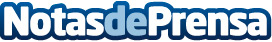 IBM y UNIR crean una cátedra sobre el análisis de datos en la educaciónIBM y la Universidad Internacional de La Rioja (UNIR, http://www.unir.net) han firmado un acuerdo de colaboración para la creación de la Cátedra IBM Sobre Ciencia de los Datos en Educación o Cátedra IBM on Data Science in Education. El rector de UNIR, José María Vázquez García-Peñuela, y la presidenta de IBM España, Portugal, Grecia e Israel, Marta Martínez, han presentado hoy oficialmente el acuerdo de colaboración.Datos de contacto:IBMNota de prensa publicada en: https://www.notasdeprensa.es/ibm-y-unir-crean-una-catedra-sobre-el-analisis Categorias: Universidades http://www.notasdeprensa.es